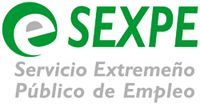 ¿Te interesa un curso gratis con futuro?MONTAJE Y MANTENIMIENTO DE INSTALACIONES FRIGORÍFICAS.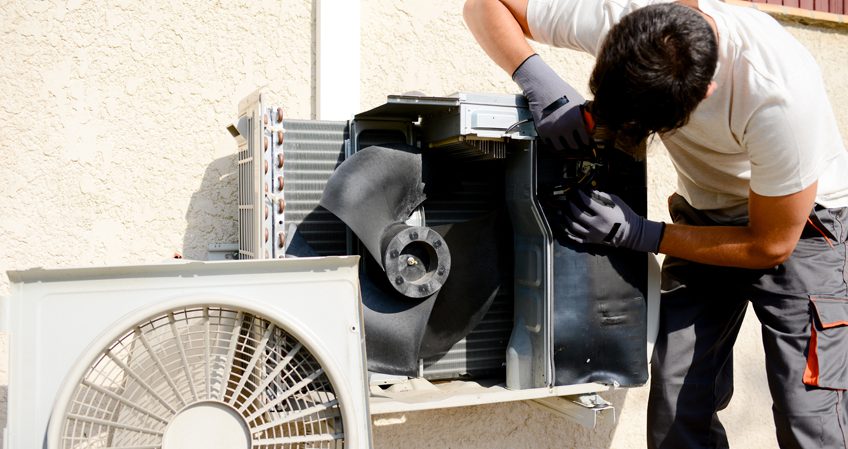 Obtendrá un Certificado de profesionalidad que le habilitará para el ejercicio de la profesión Prácticas en empresas.Duración:  540 horasInicio: inminente.Impartición: Centro de Formación para el empleo  de Don Benito ( disponibilidad  de becas, ayuda transporte y/o residencia gratuita)Solicitudes : http://extremaduratrabaja.juntaex.es/formacion_centro_formacion_donbenitoPuede presentar sus solicitudes: - Telemáticamente en el siguiente enlace: http://extremaduratrabaja.gobex.es/SolicitudesFormacionCentrosPropios/, en “Inscripción Cursos”.  Deberá darse de alta como usuario, rellenar el modelo y “FINALIZAR”. La presentación telemática de la solicitud conlleva el registro automático por lo que no es necesaria su impresión y posterior entrega.- Enviando un email a esta dirección cformacion.donbenito@extremaduratrabaja.net con el siguiente formulario cumplimentado: http://extremaduratrabaja.juntaex.es/descargar.php?modulo=documentos&file=1274  -- Entregando la solicitud en formato papel tanto en los Centros de Empleo o de Formación del SEXPE como en cualquier registro.- Personalmente, en la siguiente dirección: Centro de Formación para el Empleo de Don Benito Avda. Vegas Altas, 117 06400 Don Benito Tfno.: 924 02 14 60.  Asegúrese de utilizar el modelo de solicitud correcto y de cumplimentarlo en su totalidad para que puedan ser baremados todos sus datos. Los impresos de solicitud se encuentran disponibles en los Centros de Empleo, en el Centro de Formación, también en la página WEB.